 Fiche individuelle d’inscription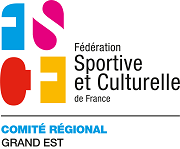 Stage ANIMATEUR FEDERAL 1 ACTIVITE : 	MARCHE NORDIQUEINTITULE DU STAGE : 	ANIMATEUR FEDERAL 1DATES ET LIEUX: 	les 17 et 18 AVRIL 2021 à LONGEVILLE-EN-BARROIS (55)TARIF		LICENCIES FSCF : 110 €	NON LICENCIES : 130 €Clôture des inscriptions le 28 mars 2021 au plus tard. Merci d’indiquer si vous souhaitez :      un passeport formation au tarif de 10€ 	une carte ponctuelle assurance au tarif de 3 € NOM, PRENOM : 	N° LICENCE FSCF :……………………………………………………………………………………………………………………………………..DATE DE NAISSANCE : 	LIEU DE NAISSANCE 	ADRESSE : 		..CODE POSTAL : 	VILLE : 	….N° Portable :	COURRIEL : 	Je soussigné m’engage à suivre les conditions prévues par le règlement du stage.Date et signatureAUTRES RENSEIGNEMENTS OBLIGATOIRESNOM DE L’ASSOCIATION : 	PRESIDENT OU RESPONSABLE : ……………………………………………………………………………………………………………………………N° Portable :	COURRIEL : 	Je soussigné, atteste avoir pris connaissance des conditions générales d’inscription au stage et accepte les modalités d’annulation et de remboursement 		Date et signature du président de l’association :Conditions d'inscription Déroulement du stage :Le stage se déroule avec hébergement l'hôtel Bellevue: la restauration du samedi soir et dimanche midi ainsi que la documentation sont compris dans le tarif. Prévoir votre pique-nique pour le samedi midi.Le planning et les dernières informations vous seront transmis une semaine avant le début du stage. Nombre limité à 10 stagiaires.règlement du stage :Les stagiaires sont tenus d’être présents pendant toute la durée de la formation. Les heures d’ouverture et de clôture sont impératives, aucune autorisation d’absence ne peut être accordée.Conditions d’inscription Les inscriptions seront prises en compte à réception des dossiers comprenant :Fiche individuelle d’inscriptionRèglement soit par chèque à l’ordre du CR FSCF Grand Est 27 rue des Juifs – 67000 StrasbourgSoit par virement à ces coordonnées :Pour les personnes non membres de la FSCF, une licence sera validée. Dans ce cas, un certificat d’aptitude à la marche nordique daté de 2021 doit accompagner la fiche d’inscription.Modalités d'annulation d’inscription :(Prévenir dès que possible le secrétariat du Comité Régional FSCF du Grand Est par courrier ou par mail)Pour tout désistement ou annulation :- Il sera retenu 40 € de frais de dossier- 50% des frais d'inscription seront retenus pour tout désistement intervenant moins de 15 jours avant le début du stage- La totalité du prix sera retenue en cas d’absence non justifiée le 1er jour du stage sauf cas de force majeure dûment justifiée. Uniquement en cas d’annulation pour motif grave (maladie -accident…) sur présentation d’un certificat médical dans les 2 jours, le comité régional FSCF procèdera au remboursement, hors frais de dossier.Le Comité Régional Grand Est se réserve le droit d’annuler la formation avant la date prévue si le nombre de participants est insuffisant pour le bon déroulement de la formation.Le séjour d’adaptera aux conditions sanitaires et s’il devait être annulé du fait de la Covid, les sommes seront remboursées.En cas d’annulation de la formation, le participant ne pourra exiger quelque montant que ce soit à titre d’indemnité ou tout autre motif. Toute formation commencée est due en entier. IBANFR7610278010840002129270187BICCMCIFR2A